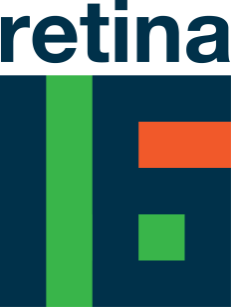 Scientific Programme: Friday, November 11Radisson Blu Royal Hotel, Golden Lane, Dublin 8 8.00am	Breakfast with the Prof		Prof Robin Ali: Getting published - tips on writing papers		Dr Joseph Carroll: Networking in Science		Prof Bart Leroy: Connecting clinical practice with research as a 			clinician-scientist		Prof Elfride De Baere: Funding Opportunities for Young Scientists  8.30am	Registration and poster setupOpening Address  9.00am	Kevin Whelan, CEO of Fighting Blindness  9.10am	Loreto Callaghan, NovartisSession 1: 	Chair: Prof John Flannery, University of California, Berkeley   9.30am	Prof Austin Roorda, University of California, Berkeley“Structure and Function Assessments in Eye Disease Using Adaptive 	Optics”10.00am 	Dr Michael Redmond, National Eye Institute, NIH, Bethesda  		“New insights into the chemistry and biology of RPE65”10.30am	Peter Ryan – Fighting Blindness ambassador and Paralympic Cyclist11.00am	Coffee Break & Poster viewingSession 2:	Chair: Dr Fionnuala Hickey, Fighting Blindness11.30am	Short talk from abstracts 1 TBC11.40am	Short talk from abstracts 2 TBC11.50am	Short talk from abstracts 3 TBC12:00pm	Prof Frans Cremers, Radboud University Nijmegen Medical Centre“Solving the unsolved inherited retinal dystrophies through RNA analysis of patient-derived retinal organoids” 12:30pm	Prof Andrew Lotery, University of Southampton“Update on Sorsby Fundus Dystrophy – from bench to bedside”1.00pm	Lunch & Poster viewingSession 3:	Chair: Prof Frank Barry, REMEDI, NUIG   2.00pm	Dr David Gamm, University of Wisconsin-Madison“Advantages and drawbacks of 3D retinal organoid technology in the 	development of therapeutics for retinal degenerative diseases”  2.30pm	Prof Robin Ali, University College London“Differentiation and transplantation of embryonic stem cell-derived cone photoreceptors”  3.00pm	Prof Bart Leroy, Ghent University“The Bestrophinopathies as Models for Gene Therapy”  3.30pm	John Delaney, Senior Counselling Manager, Insight Counselling 			Service		“Thinking about the patient in everything we do”  3.45pm	Coffee Break Session 4:	Chair: Prof Alberto Auricchio, Federico II University, Naples   4.00pm	Prof Elfride De Baere, Ghent University		“Non-coding cis-acting defects in retinal dystrophies: from locus 			resequencing to interpretation”  4.30pm	Dr Shaomei Wang, Cedars-Sinai, Los Angeles “iPSC-derived neural progenitors preserve vision in an AMD-like 	model”  5.00pm	Prof Jane Farrar, Trinity College Dublin“Targeted therapeutic strategies for inherited ocular disorders”  5.30pm	Presentation of prizes to winning oral and poster presentations		Best oral presentation: Geraldine Duggan Award 		Best poster presentation   5.45pm	Closing comments – Kevin WhelanFor further details, including abstracts and bios, please visit www.Retina.ie.Follow Retina 2016 on Twitter: #RetinaDublin @fightngblindnes